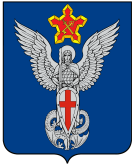 Ерзовская городская ДумаГородищенского муниципального районаВолгоградской области403010, Волгоградская область, Городищенский район, р.п. Ерзовка, ул. Мелиоративная 2,      тел. (84468) 4-78-78 тел/факс: (84468) 4-79-15РЕШЕНИЕот 18 апреля  2019 года                                 №  7/4О рассмотрении Коллективного обращения№ 20 от 20.03.2019 г. Рассмотрев коллективное обращение жителей р.п. Ерзовка по вопросу организации круглосуточной сельскохозяйственной ярмарки, формирование земельного участка, принятие Ерзовского рынка на муниципальный баланс, Ерзовская городская Дума:РЕШИЛА:Отказать в организации круглосуточной сельскохозяйственной ярмарки, формировании земельного участка, принятии Ерзовского рынка на муниципальный баланс, так как является нецелесообразным, влекущим высокие затраты на содержание, необходимость введения платной основы.Председатель Ерзовской городской Думы                                                                                                Т.В. МакаренковаГлава Ерзовского городского поселения                                                                                       С.В. Зубанков 